2019 PLVD PLAYGROUND SAFETY AUDIT2019-01: Playground Surfacing Material: PRIORITYReference: ASTM F-1487 Standard 13.2.1; 2223-10CPSC Handbook - Section 2.4 Table 2The Playground area and structures does not have approved surface material. The use of sand or pea gravel is not recommended due to its limited head impact attenuation and compaction properties. ADA compliant surface materials such as engineered wood fiber and shredded rubber are highly recommended. **In addition, sand and grass has infiltrated the play areas, resulting in little to no head impact attenuation protections. Surface material deficiencies must be promptly addressed**2019-02: Entrapment hazards: PRIORITY-Remove Equipment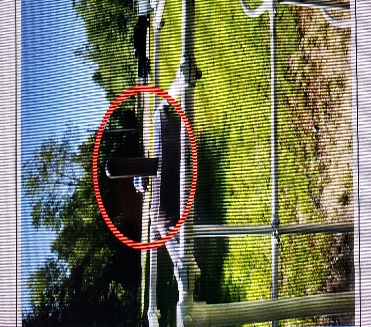 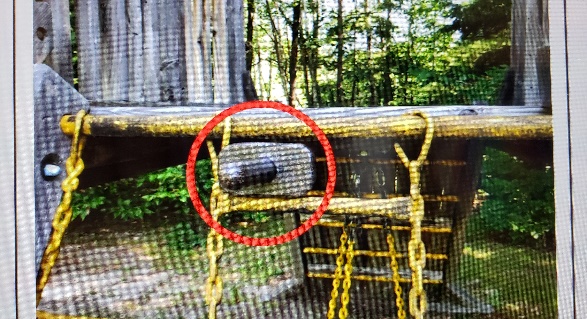 Reference: ASTM Standard 3.1.13CPSC Handbook – Section 3.3.1Note: Head Entrapment hazards have resulted in fatalities. As illustrated by the highlighted area in the picture, a child’s torso (probe in circle) may fit through the opening but the head (larger probe in circle) would not pass through creating an entrapment hazard.2019-03: Entanglement hazard: PRIORITY-Remove Equipment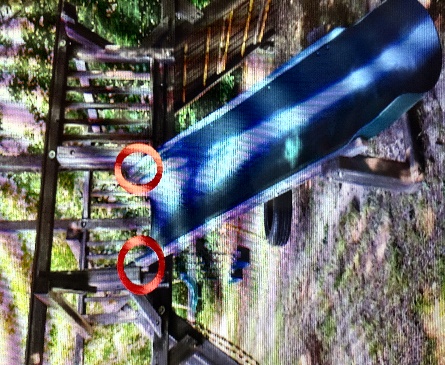 Reference: ASTM Standard 3.1.12CPSC Handbook – Section 3.2/3.2.1Note: Entanglement hazards can be potentially fatal. As illustrated by the highlighted areas in the picture. 2019-04: Multi Axis Swing: PRIORITY-Remove Equipment Multi-axis swing should not be mounted on composite structures. Element should have a dedicated swing bay.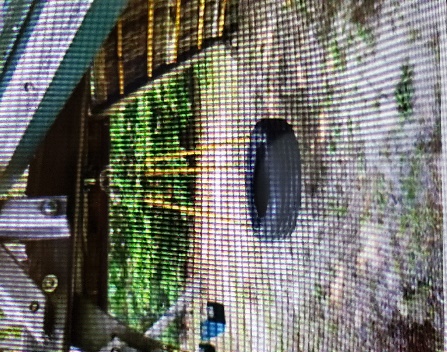 Reference: ASTM F-1487 Standard 8.6.1.2 – 8.6.5.2CPSC Handbook - Section 5.3.8.4 – 5.3.8.4.1.2019-05: To–Fro Swings: PRIORITY-Remove from Current Location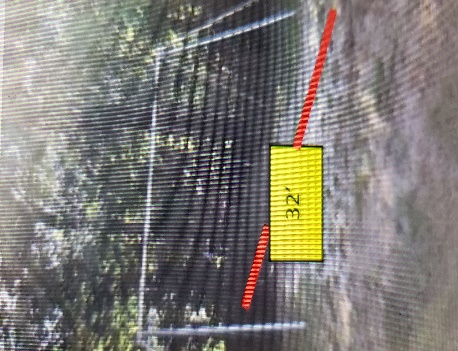 Reference: ASTM F-1487 Standard 9.4.1.1CPSC Handbook - Section 5.3.8.3.3The use zone is twice the distance of the swing chain from the pivot point to the surface material. In this case, the use zone must extend sixteen (16’) in front of the swings and the same for the rear. The use zone must include the protective surface material as described in 2019-01.2019-06: Enclosed Buckets: PRIORITY-Remove Bucket Toddler buckets and / or special needs swings should not be mixed with other types of swings.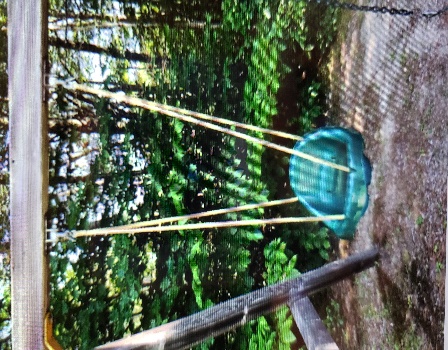 Reference: ASTM F-1487 Standard 9.4.1.CPSC Handbook – Section 5.3.8.1Swings should not be mounted to composite structures. Use zone must be a minimum of 2X the length of the pivot point to the seat2019-07: Ship Structure: Fall Protections - PRIORITY-Remove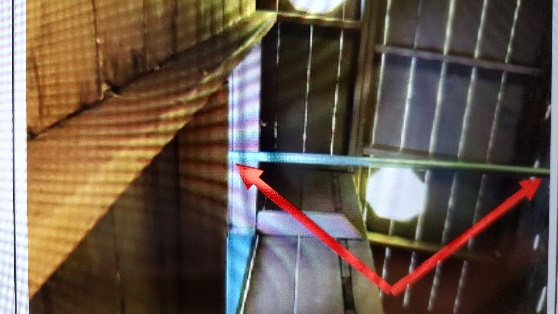 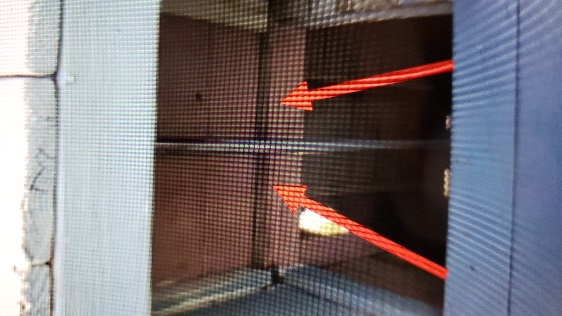 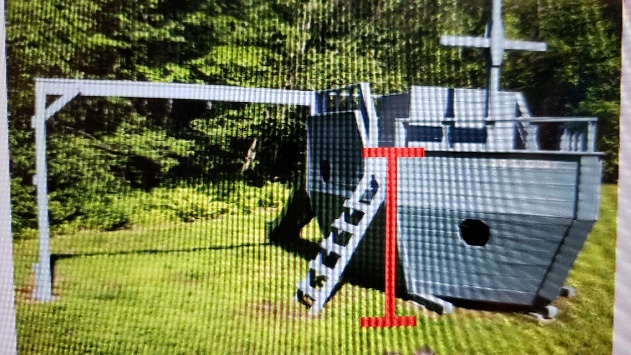 Reference: ASTM F-1487 Standard 7.5.5.2 / 7.5.6.3CPSC Handbook-Section 5.1.3Due to the fall height of the structure, there must be a guardrail 38” in height. Even though this structure has functionality, due to the height there are many hazards identified including the lack of approved surface material. The sliding pole contained within the mid-ship section does not have the proper clearances and a fall from the top could result in serious injuries.2019-08: Merry-Go-Round: Clearances-PRIORITY-Remove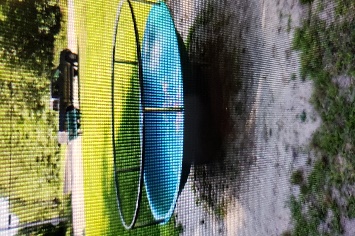 Reference: ASTM F-1487 Standard 9.1.1 / 9.2.1CPSC Handbook – Sections 5.3.4Metal surfaces for playground structures is not recommended due to the overheating potential. 2019-09: Maintenance of Components: Mod. Hazard-Remove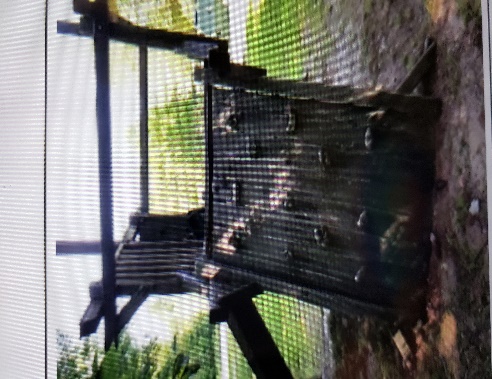 Reference: ASTM F-1487 Standard -Section 12 & 13CPSC Handbook – Section 4.1Degradation of Structural Members is evident on some key components. Cracked and splintered members can injure users.2019-10: General Maintenance Hazards – Labelling & Signage: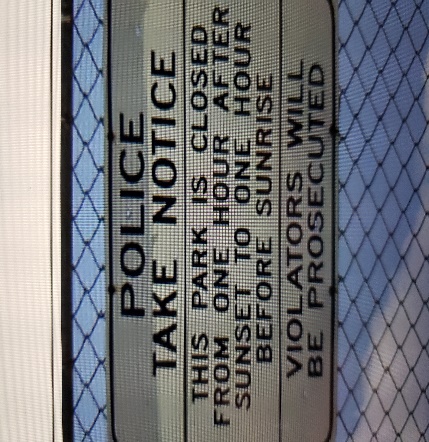 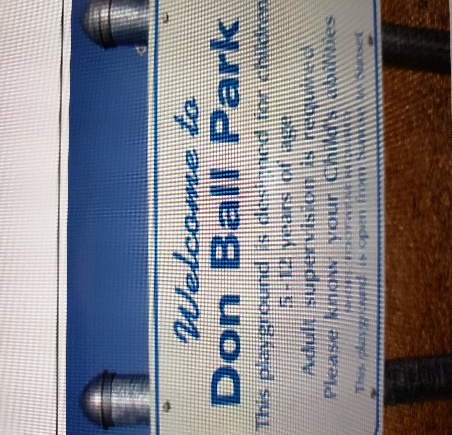 Moderate Hazard - Best PracticeReference: ASTM F-1487 Standard 14CPSC Handbook - Section 2.2.3; 2.2.6; 2.2.7The playground “User Age Group (s)” should be clearly defined and park rules should be posted. In addition, a reference to “Parental / Guardian / Adult Supervision Required”, is a best proactive for preventing playground related injuries. Signage should be on Park Gates /Fencing and age appropriate labels should be affixed to playground structures.General Risk Management Concerns2019-11: Structural Hazards: BB Backboards: Significant HazardThe wooden backboard structures are showing excessive wear and could fail without warning. The structures are substantial in weight and could cause significant injury to a user. It should be noted that only one backboard remains intact. The other post is void of any other structures. The support posts are littered with nails / staples and other fasteners which could cause injury as well. Recommend replacement of the support posts and backboards with commercial components designed and engineered for outdoor basketball courts.2019-12: Structural Hazards: Significant HazardThere is a section of fencing located at the west end of the playground that has been removed. This condition now allows children to (if unsupervised), wander to the water’s edge, and become hidden by vegetation and lack of available site lines. Replace fence section to maintain playground security.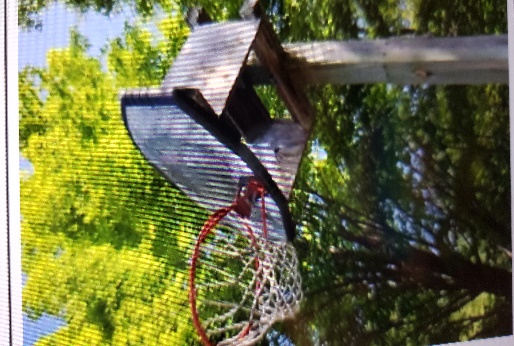 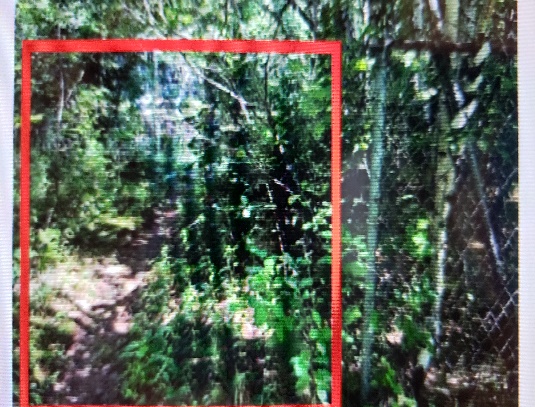 